           Course Specification for Morphology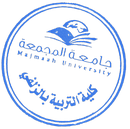 CollegeZulfi College of EducationZulfi College of EducationZulfi College of EducationDepartmentEnglish Language DepartmentEnglish Language DepartmentEnglish Language DepartmentCourse Name:MorphologyCourse CodeENGL 314Level6Credit Hours3 hrs.Course Objective  To understand the nature of word formation and word structureBecome aware of the rules of word formationTo be able to change the word function (verb, noun, adjective and adverb)Introduces students to the fundamentals of Morphology, in general and English Morphology, in particularAcquaints students with lexical knowledge, use and word-formation processesFamiliarizes students with major morphological processes such as: lexical gaps, neologisms, pullet surprises, bending, compounds, acronyms, back-formations, clippings, abbreviations, eponyms, reduplications, etcPromotes students’ ability to think logically, analytically, sensibly and soundly via seeing the rule-governed nature of word-formation processesProvide insights into the ongoing change of English vocabulary knowledge and practices, as a result of Internet language/Mobile (the impact of SMS and email clippings on present-day English).To understand the nature of word formation and word structureBecome aware of the rules of word formationTo be able to change the word function (verb, noun, adjective and adverb)Introduces students to the fundamentals of Morphology, in general and English Morphology, in particularAcquaints students with lexical knowledge, use and word-formation processesFamiliarizes students with major morphological processes such as: lexical gaps, neologisms, pullet surprises, bending, compounds, acronyms, back-formations, clippings, abbreviations, eponyms, reduplications, etcPromotes students’ ability to think logically, analytically, sensibly and soundly via seeing the rule-governed nature of word-formation processesProvide insights into the ongoing change of English vocabulary knowledge and practices, as a result of Internet language/Mobile (the impact of SMS and email clippings on present-day English).To understand the nature of word formation and word structureBecome aware of the rules of word formationTo be able to change the word function (verb, noun, adjective and adverb)Introduces students to the fundamentals of Morphology, in general and English Morphology, in particularAcquaints students with lexical knowledge, use and word-formation processesFamiliarizes students with major morphological processes such as: lexical gaps, neologisms, pullet surprises, bending, compounds, acronyms, back-formations, clippings, abbreviations, eponyms, reduplications, etcPromotes students’ ability to think logically, analytically, sensibly and soundly via seeing the rule-governed nature of word-formation processesProvide insights into the ongoing change of English vocabulary knowledge and practices, as a result of Internet language/Mobile (the impact of SMS and email clippings on present-day English).Course ContentIntroduction to morphologyIntroduction to morphologyIntroduction to morphologyCourse ContentWhat is Morphology? Types of Morphology and Morphological Analysis (Inflectional vs. Derivational, Lexical vs. Grammatical Morphology), Morphological knowledge (Mental lexicon),What is Morphology? Types of Morphology and Morphological Analysis (Inflectional vs. Derivational, Lexical vs. Grammatical Morphology), Morphological knowledge (Mental lexicon),What is Morphology? Types of Morphology and Morphological Analysis (Inflectional vs. Derivational, Lexical vs. Grammatical Morphology), Morphological knowledge (Mental lexicon),Course ContentWord-Formation Processes: Morpheme, Allomorph, Roots, Bases/Stems, Prefixes, Infixes, Suffixes, Circumfixes, etc. (Note the rarity of infixes and circumfixes in English).Word-Formation Processes: Morpheme, Allomorph, Roots, Bases/Stems, Prefixes, Infixes, Suffixes, Circumfixes, etc. (Note the rarity of infixes and circumfixes in English).Word-Formation Processes: Morpheme, Allomorph, Roots, Bases/Stems, Prefixes, Infixes, Suffixes, Circumfixes, etc. (Note the rarity of infixes and circumfixes in English).Course ContentLexical Gaps, Pullet Surprises and Neologisms and their implications for both theoretical and applied linguistics.Lexical Gaps, Pullet Surprises and Neologisms and their implications for both theoretical and applied linguistics.Lexical Gaps, Pullet Surprises and Neologisms and their implications for both theoretical and applied linguistics.Course ContentBlends vs. Compounds, Clippings, Acronyms vs. Back-formations (providing students with as many examples as possible from English,( a few examples from other languages could be mentioned as well).Blends vs. Compounds, Clippings, Acronyms vs. Back-formations (providing students with as many examples as possible from English,( a few examples from other languages could be mentioned as well).Blends vs. Compounds, Clippings, Acronyms vs. Back-formations (providing students with as many examples as possible from English,( a few examples from other languages could be mentioned as well).Course ContentEponyms, Reduplications, ( with many English examples). Eponyms, Reduplications, ( with many English examples). Eponyms, Reduplications, ( with many English examples). Course ContentMore practice on identifying roots, bases, stems, prefixes, suffixes (infixes and circumfixes from languages where they may exist).More practice on identifying roots, bases, stems, prefixes, suffixes (infixes and circumfixes from languages where they may exist).More practice on identifying roots, bases, stems, prefixes, suffixes (infixes and circumfixes from languages where they may exist).Course ContentPresentations/Response Papers/Project Discussions/SeminarsPresentations/Response Papers/Project Discussions/SeminarsPresentations/Response Papers/Project Discussions/SeminarsCourse ContentMore Practice on various word-formation processes ( e.g. roots, bases, stems, lexical gaps, back-formations, blending, compounding, etc).More Practice on various word-formation processes ( e.g. roots, bases, stems, lexical gaps, back-formations, blending, compounding, etc).More Practice on various word-formation processes ( e.g. roots, bases, stems, lexical gaps, back-formations, blending, compounding, etc).Required TextbookIntroducing Morphology by Rochelle Lieber 4th Edition, 2013Introducing Morphology by Rochelle Lieber 4th Edition, 2013Introducing Morphology by Rochelle Lieber 4th Edition, 2013